Практическая работа: «Характеристика состояния экономики страны с использованием различных  источников  информации».. Цель: дать характеристику состояния экономики страны, используя различные источники информации.Предметные результаты обучения:Знать показатели для характеристики экономической мощи государства;давать характеристику состояния экономики страны с использованием различных источников информации;отбирать  финансовые  характеристики  для  определения уровня экономического развития страны;приводить  примеры  участия  страны  в  МЭО,  приводить  примеры  взаимосвязей  между  масштабами и степенью участия в МЭО в зависимости от уровня экономического развития, конкурентоспособности и степени открытости экономики страны;объяснять на конкретных примерах факторы, определяющие конкурентоспособность страны;называть  основные  параметры,  определяющие  место  страны в мире;обосновывать место страны в мировом хозяйстве. Метапредметные результаты обучения:Отбирать и анализировать различные источники информации.Составлять текст в письменном виде согласно плану.Делать выводы.Инструкция для выполнения работыСформулируйте цель работы.Определите страну, экономику которой будете охарактеризовывать.Составьте план характеристики. Сверьте его с планом в учебнике на с. 366. Дополните в свой план недостающие показатели.Определите источники информации.Работайте в соответствии с планом.Продумайте форму фиксирования полученной информации (текст, таблица, схема, презентация). Работу оформляйте лаконично и аккуратно.Оборудование: учебник, карты атласа («Уровень социально-экономического развития стран мира», «Внешняя торговля»,  «Типы стран», «Классификация стран по уровню дохода», «Классификация стран по уровню задолженности», «ВВП на душу населения», «Индекс развития человеческого потенциала», отраслевые карты атласа), кейс-карты со статистическими данными, ноутбуки с выходом в Интернет.Источники: Учебник «География. Базовый уровень. 10-11 классы» А.П. Кузнецова, Э.В. Ким, «Географический атлас школьника», М., «Дрофа», изд-во «ДИК». 2008, атлас «География» А.П. Кузнецова, справочное пособие «Социально-экономическая география мира» В.Н. Холиной, М., «Дрофа», изд-во «ДИК». 2008.Кейс-картаСтатистические данные Справка о Китае http://vivasoul.narod.ru/Geo.Tea/China_about.html Таблица 1. Страны –лидеры по экспорту товаровТаблица 2. Основные макроэкономические показатели КНР, 2000-2011 гг.Рис.1. внешняя торговля России и Китая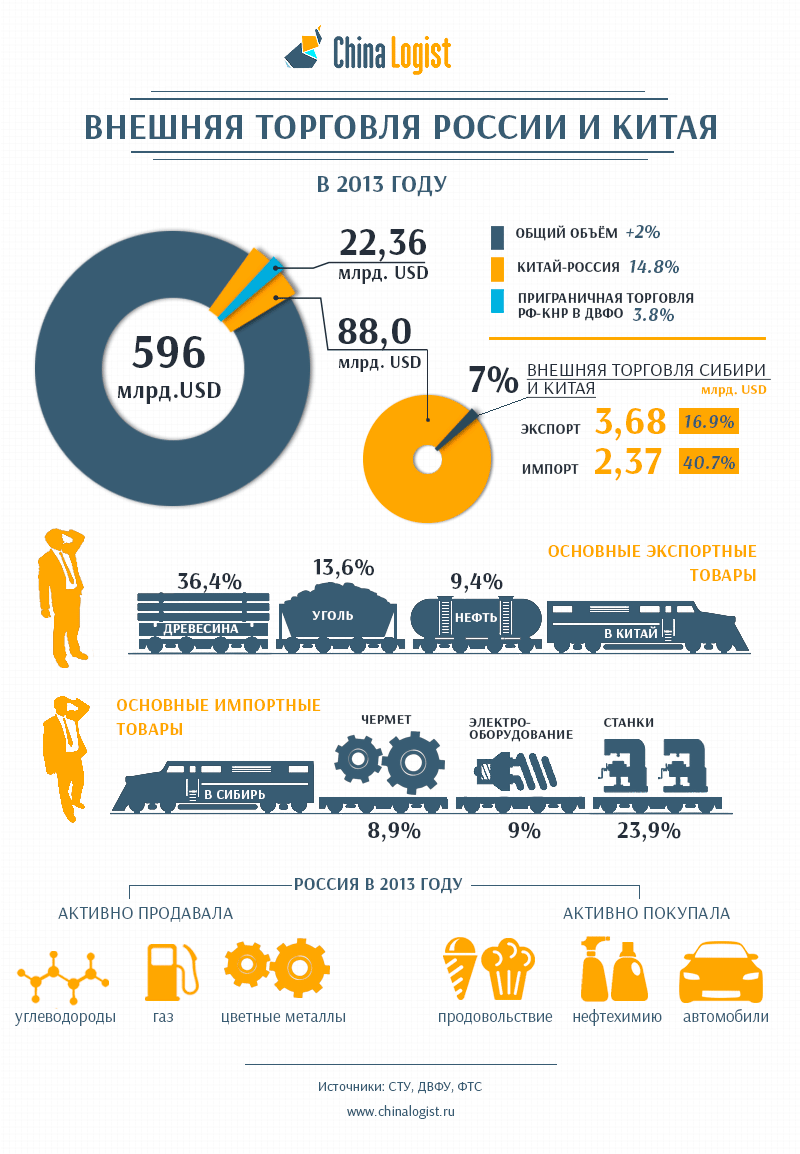 Таблица3. Крупнейшие экономики мира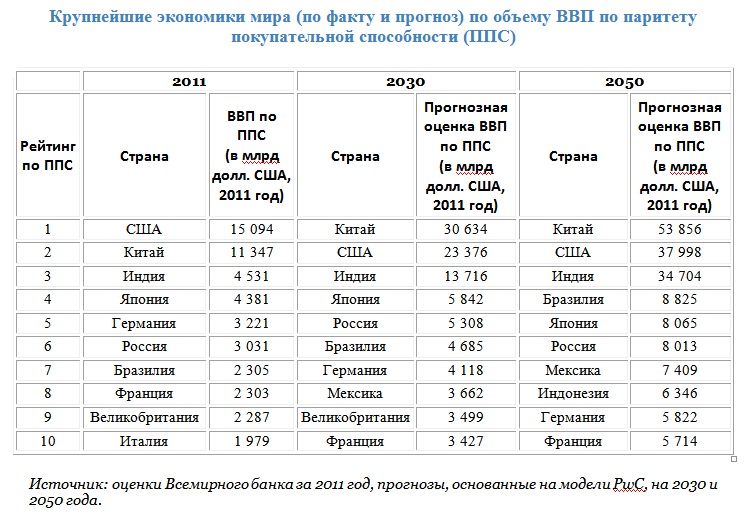 Таблица 4. Показатели ВВП на душу населения, 2004 г.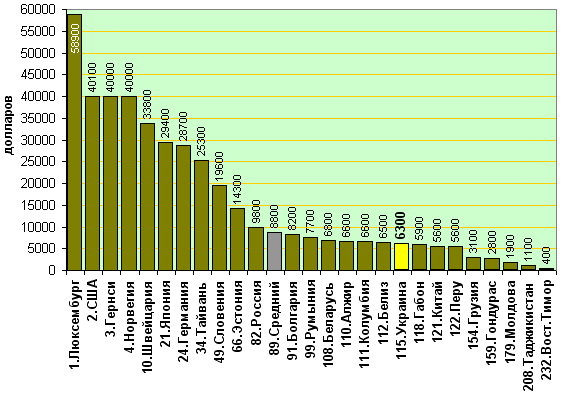 Рис.2. Статистическая сводка по глобальной динамике научно-технического развития за 1995–2009 годы.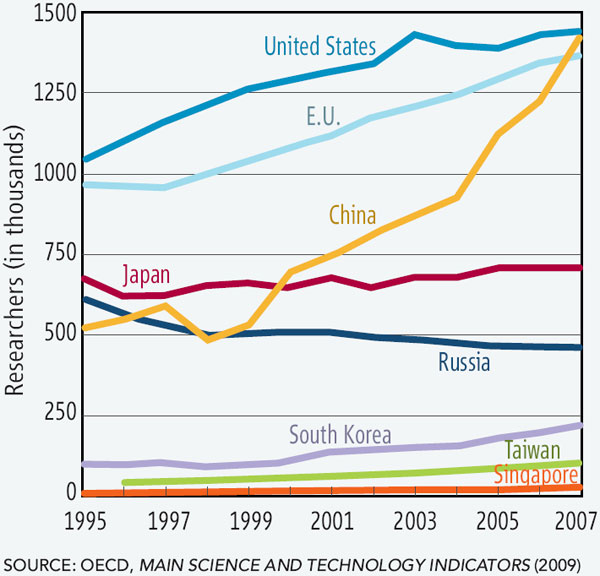 Таблица 5. Страны-лидеры по численности населения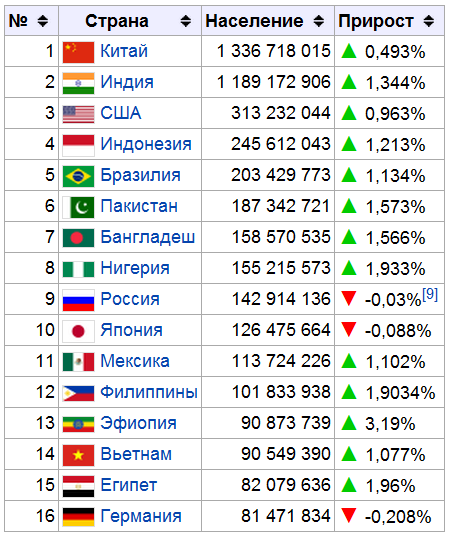 Таблица 6. Мировые спортивные нации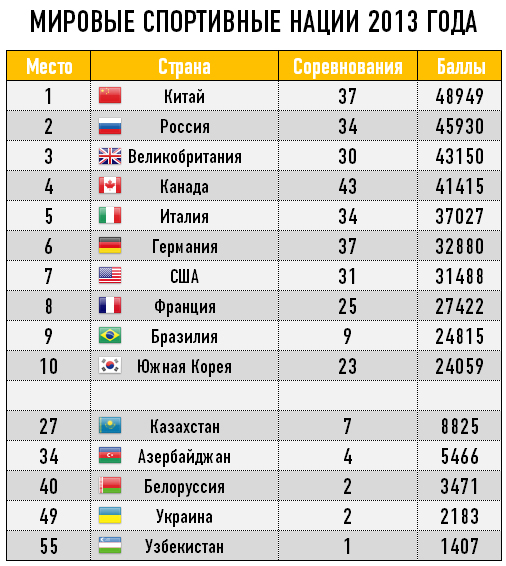  Рис.3 Стареющая планета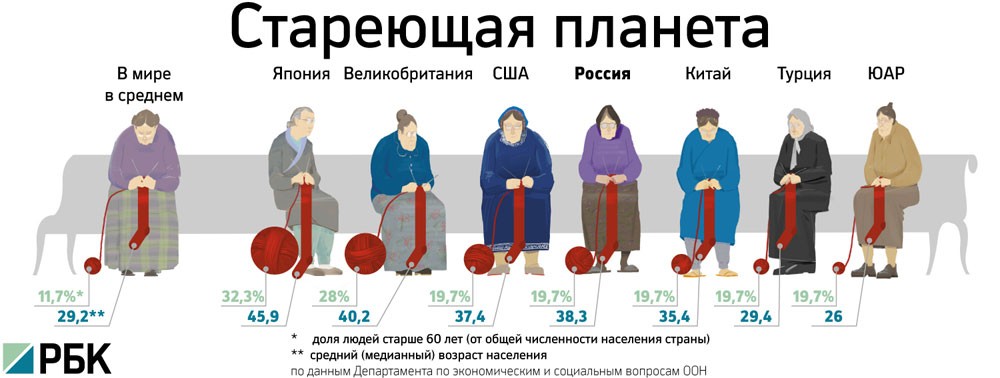 11. Рис. 4. Страны, которые живут за счет денег трудовых мигрантов: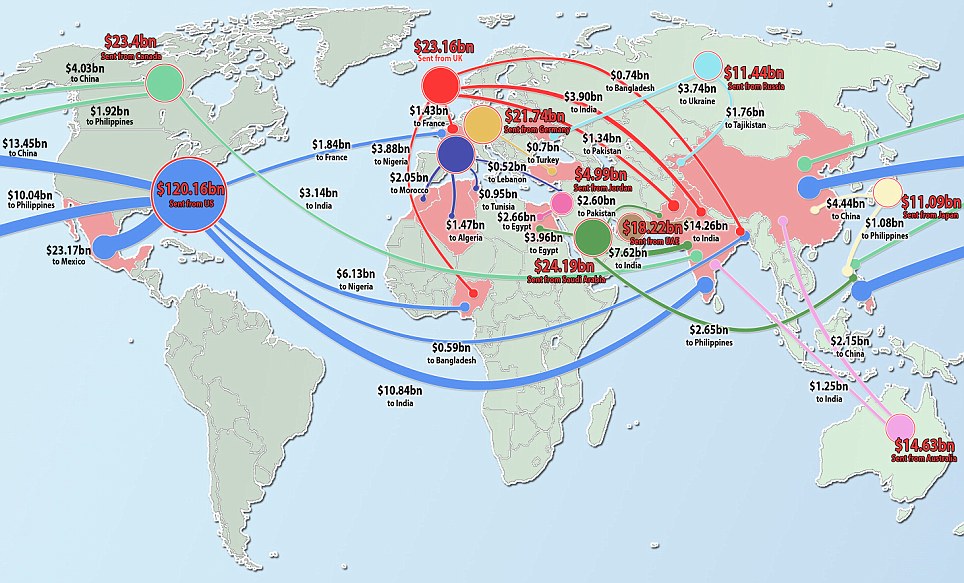 ТОП-10 стран, которые живут за счет денег трудовых мигрантов 1. Индия: $63,3 млрд.2. Китай: $61,7 млрд.3. Мексика: $23,7 млрд.12. Рис. 5. Военные расходы стран мира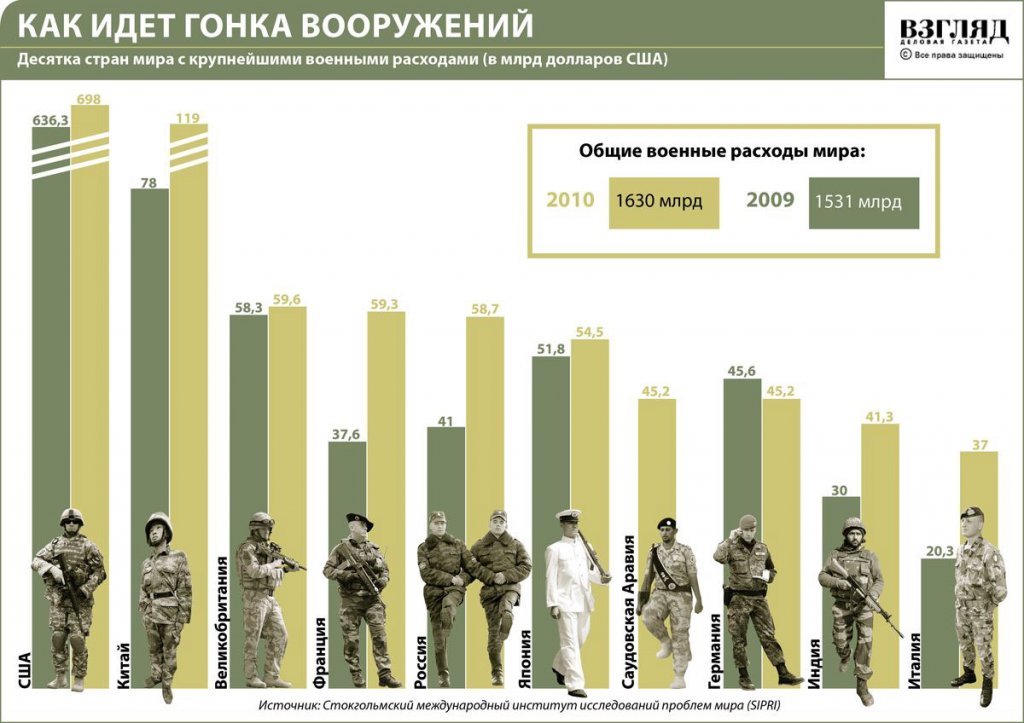 Ссылка для «утопающих»: http://studme.org/173105248003/ekonomika/obschaya_harakteristika_ekonomiki_kitaya_otraslevaya_regionalnaya_struktura Критерии оценивания:Дана характеристика и оценка природно-ресурсного и трудового потенциала.Названы объемы производства, ВВП на душу населения, уровень экономического развития.Охарактеризована структура и главные отрасли хозяйства. Названы отрасли специализации, место страны в мировой торговле продукцией.Охарактеризован и объяснен пространственный рисунок размещения хозяйства.Названы проблемы и перспективы развития хозяйства.Работа оформлена грамотно и аккуратно.В ходе рассуждений, выводов просматривается собственное видение вопроса, суждение.Вид продукцииСтраны-экспортерыИсточник информацииАвтомобилиКитай, США, Япония, Бразилия, Индияhttp://www.1gai.ru/publ/512949-statistika-i-fakty-o-mirovoy-avtomobilnoy-promyshlennosti.html Химические волокнаКитай, США, Тайвань, Респ. Кореяhttp://www.export.by/?act=s_docs&doc=64&id=26608&mode=viewЯблокиСША, Китай, Италияhttp://total-rating.ru/628-yabloki-obem-eksporta-po-stranam.html Свинина Бразилия, США, Китай, Канадаhttp://gruzdoff.ru/wiki/%D0%A1%D0%B2%D0%B8%D0%BD%D0%B8%D0%BD%D0%B0 Мясо птицы Китай, Бразилия, Индия, Мексика, Аргентинаhttp://latifundist.com/blog/read/319-ukraina-na-poroge-top-10-mirovyh-eksporterov-kuryatiny Кожаная обувьКитай, Италия, Вьетнам, Германия, http://total-rating.ru/612-kozhanaya-obuv-struktura-eksporta-po-stranam.html Показатель200020072008200920102011*Население (млрд чел.)1,241,311,311,321,331,34ВВП (трлн долл.)1,193,464,334,695,656,75Темпы роста ВВП (%)8,4013,019,058,748,17,5ВВП на душу населения (долл.)958,32649,23291,93553,33754,13778,2Экспорт (трлн долл.)0,281,341,581,331,461,61Импорт (трлн долл.)0,261,081,281,151,251,32Безработица (%)данных нетданных нетданных нетданных нетданных нетданных нетИнфляция (%)0,34,85,9-0,70,70,8Гос. долг (% от ВВП)данных нетданных нетданных нетданных нетданных нетданных нет